รายงานการประชุม ครั้งที่ 1/2566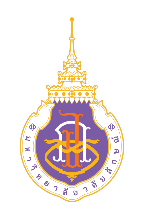 ชมรม ...........................................................................วันที่....... เดือน.......................... พ.ศ. 2566 เวลา ..................... น.ณ ห้อง...........................................รายชื่อผู้เข้าร่วมประชุม1. ชื่อ-สกุล...............................................รหัสนักศึกษา ........................ ลายมือชื่อ..................................2. ชื่อ-สกุล...............................................รหัสนักศึกษา ........................ ลายมือชื่อ..................................3. ชื่อ-สกุล...............................................รหัสนักศึกษา ........................ ลายมือชื่อ..................................4. ชื่อ-สกุล...............................................รหัสนักศึกษา ........................ ลายมือชื่อ..................................5. ชื่อ-สกุล...............................................รหัสนักศึกษา ........................ ลายมือชื่อ..................................6. ชื่อ-สกุล...............................................รหัสนักศึกษา ........................ ลายมือชื่อ..................................7. ชื่อ-สกุล...............................................รหัสนักศึกษา ........................ ลายมือชื่อ..................................8. ชื่อ-สกุล...............................................รหัสนักศึกษา ........................ ลายมือชื่อ..................................9. ชื่อ-สกุล...............................................รหัสนักศึกษา ........................ ลายมือชื่อ..................................10. ชื่อ-สกุล...............................................รหัสนักศึกษา ........................ ลายมือชื่อ..................................11. ชื่อ-สกุล...............................................รหัสนักศึกษา ........................ ลายมือชื่อ..................................12. ชื่อ-สกุล...............................................รหัสนักศึกษา ........................ ลายมือชื่อ..................................13. ชื่อ-สกุล...............................................รหัสนักศึกษา ........................ ลายมือชื่อ..................................14. ชื่อ-สกุล...............................................รหัสนักศึกษา ........................ ลายมือชื่อ..................................15. ชื่อ-สกุล...............................................รหัสนักศึกษา ........................ ลายมือชื่อ..................................16. ชื่อ-สกุล...............................................รหัสนักศึกษา ........................ ลายมือชื่อ..................................17. ชื่อ-สกุล...............................................รหัสนักศึกษา ........................ ลายมือชื่อ..................................18. ชื่อ-สกุล...............................................รหัสนักศึกษา ........................ ลายมือชื่อ..................................19. ชื่อ-สกุล...............................................รหัสนักศึกษา ........................ ลายมือชื่อ..................................20. ชื่อ-สกุล...............................................รหัสนักศึกษา ........................ ลายมือชื่อ..................................21. ชื่อ-สกุล...............................................รหัสนักศึกษา ........................ ลายมือชื่อ..................................22. ชื่อ-สกุล...............................................รหัสนักศึกษา ........................ ลายมือชื่อ..................................23. ชื่อ-สกุล...............................................รหัสนักศึกษา ........................ ลายมือชื่อ..................................24. ชื่อ-สกุล...............................................รหัสนักศึกษา ........................ ลายมือชื่อ..................................25. ชื่อ-สกุล...............................................รหัสนักศึกษา ........................ ลายมือชื่อ..................................26. ชื่อ-สกุล...............................................รหัสนักศึกษา ........................ ลายมือชื่อ..................................27. ชื่อ-สกุล...............................................รหัสนักศึกษา ........................ ลายมือชื่อ..................................28. ชื่อ-สกุล...............................................รหัสนักศึกษา ........................ ลายมือชื่อ..................................29. ชื่อ-สกุล...............................................รหัสนักศึกษา ........................ ลายมือชื่อ..................................30. ชื่อ-สกุล...............................................รหัสนักศึกษา ........................ ลายมือชื่อ..................................(กรณีผู้เข้าร่วมประชุมเกินจำนวนนี้ ให้พิมพ์หน้านี้เพิ่ม)วาระที่ 1 สรุปผลการดำเนินกิจกรรมของชมรม ปีการศึกษา 2565ในปีการศึกษา 2565 ชมรมได้ดำเนินกิจกรรม/โครงการ ต่างๆ ดังนี้โครงการที่ 1. ...............................................................................................จัดเมื่อ................................................. สถานที่.............................................โครงการที่ 2. ...............................................................................................จัดเมื่อ................................................. สถานที่.............................................โครงการที่ 3. ...............................................................................................จัดเมื่อ................................................. สถานที่.............................................โครงการที่ 4. ...............................................................................................จัดเมื่อ................................................. สถานที่.............................................โครงการที่ 5. ...............................................................................................จัดเมื่อ................................................. สถานที่.............................................ที่ประชุมพิจารณาแล้ว รับทราบวาระที่ 2 รายงานรายรับ-รายจ่าย และข้อมูลทางการเงินของชมรม	จากการดำเนินงานในปีการศึกษา 2565 ชมรมมีรายรับ-รายจ่าย และข้อมูลทางการเงินของชมรม ดังนี้	1.ข้อมูลรายรับ ในปีการศึกษา 2565		-รายการที่ 1.รายรับจาก........................................... จำนวนเงิน....................... บาท		-รายการที่ 2.รายรับจาก........................................... จำนวนเงิน....................... บาท-รายการที่ 3.รายรับจาก........................................... จำนวนเงิน....................... บาท		-รายการที่ 4.รายรับจาก........................................... จำนวนเงิน....................... บาท-รายการที่ 5.รายรับจาก........................................... จำนวนเงิน....................... บาท		-รายการที่ 6.รายรับจาก........................................... จำนวนเงิน....................... บาท		รวมรายรับทั้งสิ้น .................... บาท	2.ข้อมูลรายจ่าย ในปีการศึกษา 2565-รายการที่ 1.รายจ่ายจาก........................................... จำนวนเงิน....................... บาท		-รายการที่ 2.รายจ่ายจาก.......................................... จำนวนเงิน....................... บาท-รายการที่ 3.รายจ่ายจาก........................................... จำนวนเงิน....................... บาท		-รายการที่ 4.รายจ่ายจาก.......................................... จำนวนเงิน....................... บาท-รายการที่ 5.รายจ่ายจาก........................................... จำนวนเงิน....................... บาท		-รายการที่ 6.รายจ่ายจาก.......................................... จำนวนเงิน....................... บาท		รวมรายจ่ายทั้งสิ้น .................... บาท	3. ข้อมูลทางการเงินของชมรม		บัญชีเบิก-จ่ายเงินของชมรม 		ธนาคาร....................................................... สาขา..........................		ชื่อบัญชี...........................................................................................		ยอดเงินคงเหลือ ณ วันประชุม ........................ บาท ยอดเงินคงเหลือ ตัวอักษร (....................................................................................................)		ชื่อผู้มีอำนาจเบิกจ่าย 1...........................................................ตำแหน่ง..................................		ชื่อผู้มีอำนาจเบิกจ่าย 2...........................................................ตำแหน่ง..................................		ชื่อผู้มีอำนาจเบิกจ่าย 3...........................................................ตำแหน่ง..................................	มติที่ประชุม...................................................................................................................................................................................................................................................................................................................................................................................................................................................................................................วาระที่ 3 การเลือกตั้งคณะกรรมการชมรม ปีการศึกษา 2566ด้วยคณะกรรมการชมรม ประจำปีการศึกษา 2565 ได้หมดวาระการทำงานลง เพื่อให้การดำเนินกิจกรรมเป็นไปอย่างต่อเนื่อง จึงได้จัดให้มีการเลือกตั้งคณะกรรมการชมรม ประจำปีการศึกษา 2566 โดยมีผู้ดำรงตำแหน่งบริหารชมรมต่างๆ ดังนี้ที่ประชุม พิจารณาแล้ว มีมติเห็นชอบวาระที่ 4 แผนการดำเนินโครงการ ปีการศึกษา 2566เพื่อให้ชมรมสามารถดำเนินโครงการ/กิจกรรมในปีการศึกษา 2566 ได้ ตามวัตถุประสงค์ของชมรม จึงขอเสนอแผนการดำเนินโครงการ/กิจกรรมของชมรม ดังนี้โครงการที่ 1. ......................................................................................................วันที่จัด................................................. สถานที่...................................................ผู้รับผิดชอบโครงการ ..................................................โครงการที่ 2. ......................................................................................................วันที่จัด................................................. สถานที่...................................................ผู้รับผิดชอบโครงการ ..................................................โครงการที่ 3. ......................................................................................................วันที่จัด................................................. สถานที่...................................................ผู้รับผิดชอบโครงการ ..................................................โครงการที่ 4. ......................................................................................................วันที่จัด................................................. สถานที่...................................................ผู้รับผิดชอบโครงการ ..................................................ที่ประชุม พิจารณาแล้ว มีมติเห็นชอบวาระที่ 5 แนวทางการเข้าร่วมโครงการเปิดโลกกิจกรรม 2566 วันที่ 19 สิงหาคม 2566	ตามที่องค์การบริหาร องค์การนักศึกษาจะจัดโครงการเปิดโลกกิจกรรม 2566 ในวันที่ 19 สิงหาคม 2566 โดยกำหนดให้ทุกชมรมต้องจัดนิทรรศการและรับสมัครสมาชิกชมรม ชมรมจึงขอให้สมาชิกร่วมระดมความคิดเห็นเกี่ยวกับการเข้าร่วมกิจกรรมดังกล่าว และกำหนดผู้ร่วมรับผิดชอบกิจกรรม	-แนวทางการจัดบอร์ดนิทรรศการชมรม และผู้รับผิดชอบกิจกรรมนี้	............................................................................................................................................................................................................................................................................................................................................................................................................................................................................................................................-การรับสมัครสมาชิกชมรม ช่องทางการติดต่อระหว่างสมาชิกชมรม และผู้รับผิดชอบกิจกรรมนี้	............................................................................................................................................................................................................................................................................................................................................................................................................................................................................................................................	-ไอเดียการแสดงบนเวที และผู้รับผิดชอบกิจกรรมนี้............................................................................................................................................................................................................................................................................................................................................................................................................................................................................................................................วาระที่ 6 ระเบียบการใช้ห้องชมรม (เฉพาะชมรมที่มีห้องชมรม)เนื่องจากห้องชมรมเป็นสถานที่สำหรับใช้ในการประชุมหรือจัดกิจกรรมต่างๆ ร่วมกันของสมาชิกชมรม เพื่อให้เกิดความเรียบร้อยและสร้างกฎกติกาในการอยู่ร่วมกัน จึงได้กำหนดให้มีระเบียบการใช้ห้องชมรม ดังนี้1............................................................................................................................................................2.............................................................................................................................................................3............................................................................................................................................................4.............................................................................................................................................................5............................................................................................................................................................6.............................................................................................................................................................7............................................................................................................................................................8.............................................................................................................................................................ที่ประชุม พิจารณาแล้ว มีมติเห็นชอบวาระที่ 7 ช่องทางการติดต่อสื่อสาร/ประชาสัมพันธ์ชมรม	เพื่อให้ชมรมสามารถเผยแพร่ข่าวสารประชาสัมพันธ์กิจกรรมและการดำเนินการต่างๆของชมรมได้ จึงได้มีช่องทางการสื่อสารของชมรม และกำหนดผู้ดูแล (Admin) ดังนี้	-เพจ Facebook ชื่อเพจ : ..........................................................................................URL : www.facebook..................................................................		แอดมิน 1..................................................................ตำแหน่งในชมรม ....................................		แอดมิน 2..................................................................ตำแหน่งในชมรม ....................................		แอดมิน 3..................................................................ตำแหน่งในชมรม ....................................	-กลุ่ม Facebook	ชื่อกลุ่ม : ..........................................................................................URL : www.facebook..................................................................		แอดมิน 1..................................................................ตำแหน่งในชมรม ....................................		แอดมิน 2..................................................................ตำแหน่งในชมรม ....................................		แอดมิน 3..................................................................ตำแหน่งในชมรม ....................................	-ช่องทางอื่น ....................................ชื่อบัญชี : ..........................................................................................		แอดมิน 1..................................................................ตำแหน่งในชมรม ....................................		แอดมิน 2..................................................................ตำแหน่งในชมรม ....................................		แอดมิน 3..................................................................ตำแหน่งในชมรม ....................................-ช่องทางอื่น ....................................ชื่อบัญชี : ..........................................................................................		แอดมิน 1..................................................................ตำแหน่งในชมรม ....................................		แอดมิน 2..................................................................ตำแหน่งในชมรม ....................................		แอดมิน 3..................................................................ตำแหน่งในชมรม ....................................ปิดประชุมเวลา .......................... น.ลำดับที่ชื่อ – สกุลรหัสนักศึกษาตำแหน่งเบอร์โทรติดต่อ1ประธาน2รองประธาน3เลขานุการ4เหรัญญิก5นายทะเบียน6ประชาสัมพันธ์7พัสดุ8คณะกรรมการ9คณะกรรมการ10คณะกรรมการ11คณะกรรมการ12คณะกรรมการ13คณะกรรมการ14คณะกรรมการ15คณะกรรมการ16คณะกรรมการ